City of Lomita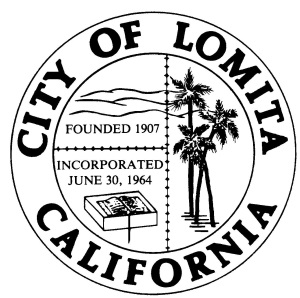 Local Appointment ListBoards and CommissionsNOTICE TO THE PUBLIC: In compliance with the requirements of the Maddy Act, Government Code Sections 54970-54974: On or before December 31 of each year, each legislative body shall prepare an appointments list of all regular and ongoing boards, commissions, and committees which are appointed by the legislative body of the local agency. This list shall be known as the Local Appointments List. PLANNING COMMISSION - 7 Members – Meets 2nd Monday at 6:00 p.m. in Council ChambersWorks with the Planning Department for the orderly growth of the community including preparation of the comprehensive General Plan. It conducts investigations, holds hearings, and submits recommendations to the City Council on such matters as amendments to the Zoning Ordinance, tentative tract and parcel maps. The commission has the authority for approval or denial of site plans, conditional use permits, variances and other use permits, all of which decisions are subject to appeal to the City Council. Commissioners serve four-year terms and must file an annual conflict of interest statement with the FPPC. PARKS AND RECREATION COMMISSION - 5 Members - Meets 4th Tuesday at 6:00 p.m. in the City Hall Commission Conference RoomAdvises the City Council in all matters pertaining to public recreation; assists in the development of recreation programs; plans for development and maintenance of park facilities. Commissioners serve four-year terms. PUBLIC  SAFETY  AND TRAFFIC  COMMISSION 5 Members - Meets 3rd  Wednesday at 6:00 p.m. in the City Hall Commission Conference Room Reviews and advises the City Council on traffic issues, including street parking, stop signs, no parking ones, street sweeping, pedestrian safety, special traffic enforcement, striping changes, and other related items.  Reviews and advises on issues of concern to public safety, such as police and fire protection, emergency preparedness, earthquake safety and other related items.  Protects the public health, safety and welfare of all Lomita residents and promotes public safety events.  ommends to City Council methods of eradicating graffiti and dealing with gangs in the city; sponsors programs in cooperation with local schools, the Sheriff's Department and other agencies.   Commissioners are appointed for four-year terms.PLANNING COMMISSION TERM ENDSBrenda StephensJune 2024Bob SteinbachJune 2025Steven CammarataJune 2025Joaquin SantosJune 2026Michael Graf June 2026Monica DeverJune 2027Jay MattinglyJune 2027PARKS & RECREATION COMMISSION TERM ENDSTerry WinnJune 2024Katy TamerJune 2025 Lindsey Colbert June 2025Cecilia TorrenteJune 2026Carol Graf June 2026PUBLIC SAFETY & TRAFFIC COMMISSION TERM ENDSJohn CarmodyJune 2024Mike CozzolinoJune 2025Irene KurataJune 2026John BallardJune 2026Jessiqa PaceJune 2027